Стари занати  у мом крају              КОРПАР У мом крају, на северу Баната,људи имају руке од злата.Када корпар стари, засуче рукаве,рађају се ствари од врбине гране...Хлебаре, корпе, столице и столове, красе наше војвођанске домове.Плести корпе није лако, Корпар не може бити свако.Не могу да замислим наше вашаре без малене, лепе, жуте кошаре.    Све је овде, код нас, у боји злата,захваљујући корпарима, са севера Баната.Невена Росић  II2ОШ „Свети Сава“КикиндаМентор: Гордана Рацков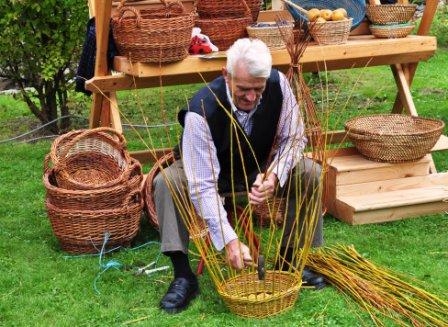 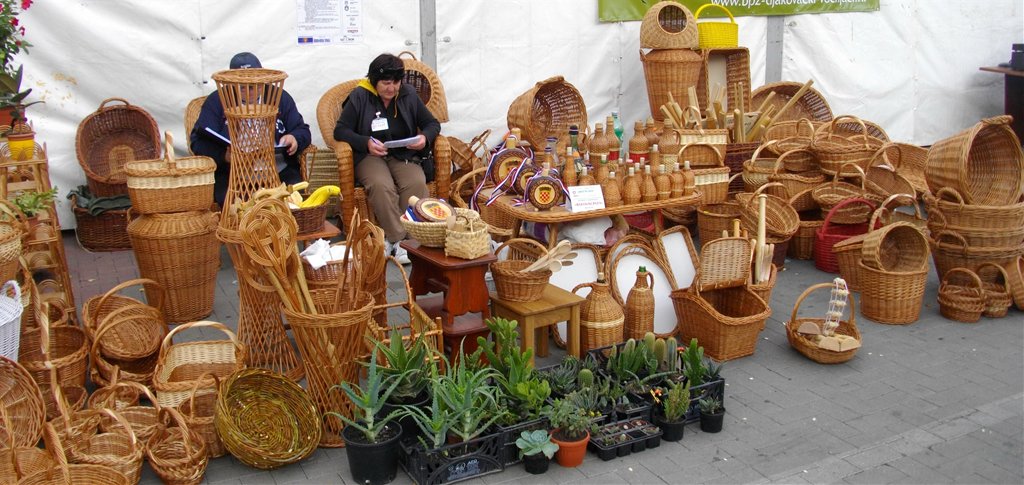 